29/04/2024BionexoRESULTADO – TOMADA DE PREÇON° 2024124TP58299HEMUO Instituto de Gestão e Humanização – IGH, entidade de direito privado e sem fins lucrativos,classificado como Organização Social, vem tornar público o resultado da Tomada de Preços,com a finalidade de adquirir bens, insumos e serviços para o HEMU - Hospital Estadual daMulher, com endereço à Rua R-7, S/N, Setor Oeste, Goiânia, CEP: 74.125-090.Bionexo do Brasil LtdaRelatório emitido em 29/04/2024 07:41CompradorIGH - HEMU - Hospital Estadual da Mulher (11.858.570/0002-14)AV. PERIMETRAL, ESQUINA C/ RUA R7, SN - SETOR COIMBRA - GOIÂNIA, GO CEP: 74.530-020Relação de Itens (Confirmação)Pedido de Cotação : 342661892COTAÇÃO Nº 58299 MANUNTEÇÃO PREDIAL - HEMU ABR/2024Frete PróprioObservações: *PAGAMENTO: Somente a prazo e por meio de depósito em conta PJ do fornecedor. *FRETE: Só serãoaceitas propostas com frete CIF e para entrega no endereço: RUA R7 C/ AV PERIMETRAL, SETOR COIMBRA,Goiânia/GO CEP: 74.530-020, dia e horário especificado. *CERTIDÕES: As Certidões Municipal, Estadual de Goiás,Federal, FGTS e Trabalhista devem estar regulares desde a data da emissão da proposta até a data do pagamento.*REGULAMENTO: O processo de compras obedecerá ao Regulamento de Compras do IGH, prevalecendo este emrelação a estes termos em caso de divergência.Tipo de Cotação: Cotação NormalFornecedor : Todos os FornecedoresData de Confirmação : TodasFaturamentoMínimoPrazo deEntregaValidade daPropostaCondições dePagamentoFornecedorFrete ObservaçõesF A PEREIRA EIRELIAPARECIDA DE GOIÂNIA - GOMega DistribuiÃ§Ã£o e RepresentaÃ§Ã£o -(62) 329525402 dias apósconfirmação12R$ 150,000021/04/202421/04/202430 ddl28 ddlCIFnullvendas.mega04@gmail.comMais informaçõesMarlene Custodia De Araujo LagaresGOIÂNIA - GOEvando Lagares - (62) 3942-5787americacomercialservicos@gmail.comMais informações5dias apósR$ 500,0000CIFnullconfirmaçãoProgramaçãode EntregaPreçoUnitário FábricaPreçoValorTotalProdutoCódigoFabricanteEmbalagem Fornecedor Comentário JustificativaRent(%) QuantidadeUsuárioASSENTO COMTAMPA PARAVASOSANITARIOUNIVERSALOVAL - HERK -HERKDaniellyEvelynPereira DaCruzASSENTO COMTAMPA PARAVASOSANITARIOUNIVERSALOVALF A PEREIRAEIRELIR$R$R$249,600012348770-111KRONA-12 Unidade100 Unidade100 Unidade20,8000 0,000026/04/202414:24DaniellyEvelynPereira DaCruz;3r Ferragense InesFerreira nãoatingefaturamentominimo.BUCHA TIJOLOFURADO 6MMCINZA -AGEVISION -AGEVISIONBUCHA TIJOLOFURADO 6MM - 39982UNIDADEF A PEREIRAEIRELIR$R$R$15,0000--null0,1500 0,000026/04/202414:24DaniellyEvelynPereira DaCruzBUCHA TIJOLOFURADO 8MMCINZA -AGEVISION -AGEVISIONBUCHA TIJOLOFURADO 8MM - 39983UNIDADEF A PEREIRAEIRELIR$R$R$15,0000null-0,1500 0,000026/04/202414:24DaniellyEvelynPereira DaCruzPARAFUSOROSCA SOBERBACABECA CHATAPARAFUSOROSCA SOBERBACABECA CHATAPHILIPS4.0X40MM CISER- CISER - CISERF A PEREIRAEIRELIR$R$R$15,0000104025943293--11nullnull--100 Unidade100 UnidadePHILIPS.0X40MM -UNIDADE0,1500 0,0000426/04/202414:2411PARAFUSOROSCA SOBERBACABECA CHATAPHILIPS 5,0 XPARAFUSOROSCA SOBERBACABECA CHATAPHILIPSF A PEREIRAEIRELIR$R$R$20,0000DaniellyEvelynPereira DaCruz0,2000 0,000060MM -5.0X60MM -CISER - CISERPARAFUSOROSCA SOBERBA26/04/202414:24https://bionexo.bionexo.com/jsp/RelatPDC/relat_adjudica.jsp1/3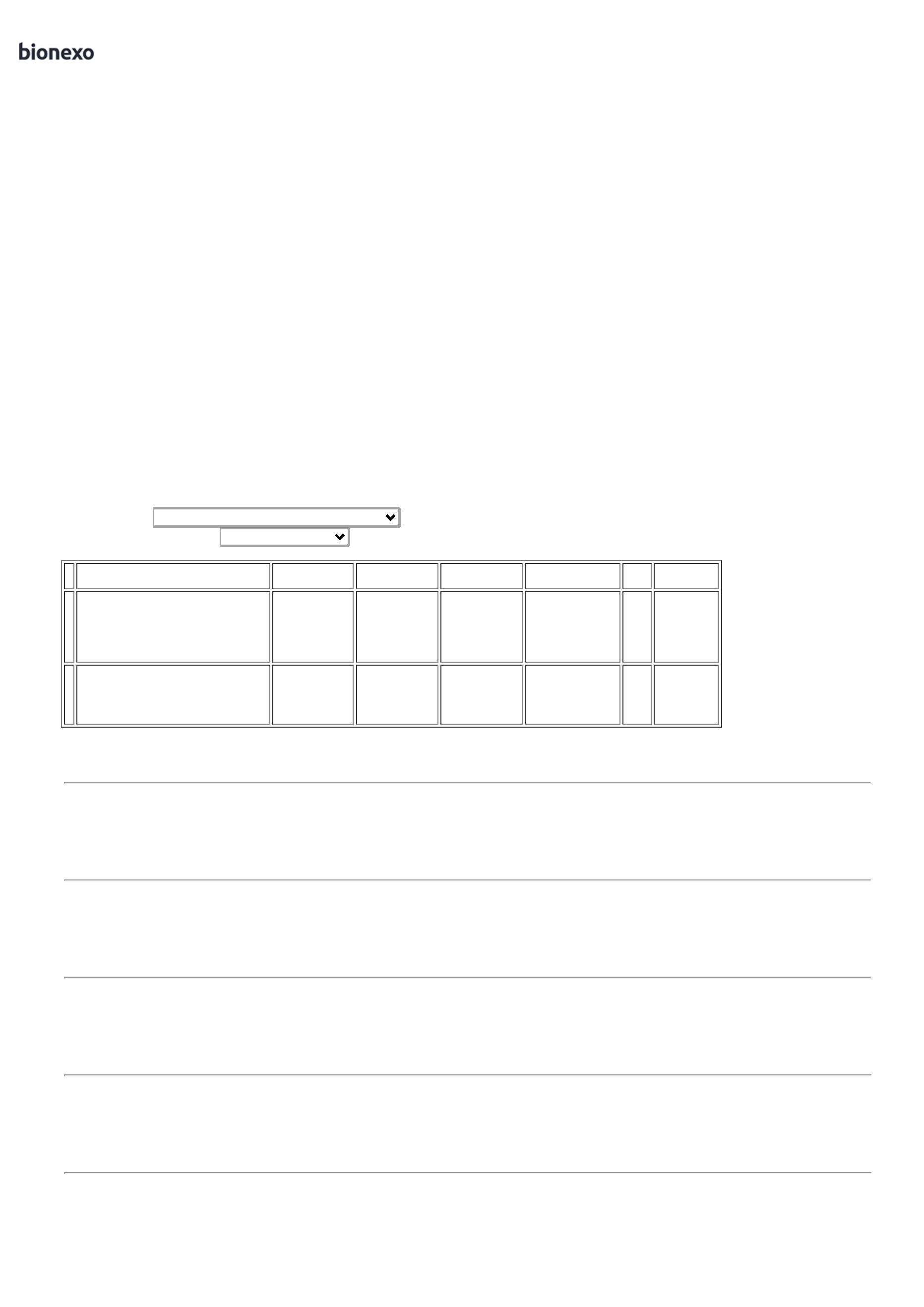 29/04/2024BionexoCABECA CHATA 6X 100MMTotalParcial:R$314,6000412.0Total de Itens da Cotação: 17Total de Itens Impressos: 5Programaçãode EntregaPreçoUnitário FábricaPreçoValorTotalProdutoCódigoFabricanteEmbalagem Fornecedor Comentário JustificativaRent(%) QuantidadeUsuárioDaniellyEvelynPereira DaCruzMarleneCustodia DeAraujoLagaresCOLA PARACANO PVC POTE 4023975GR - POTECOLA PARACANO PVC POTE175GR - FIRMEXR$R$R$22,5000456789---------AVULSAAVULSAAVULSAAVULSAAVULSAAVULSAAVULSAAVULSAAVULSAnullnullnullnullnullnullnullnullnull-----2 Pote11,2500 0,0000126/04/202414:24DaniellyEvelynPereira DaCruzDESEMGRIPANTESPRAY WHITELUB 300ML ->FRASCO COMDESEMGRIPANTESPRAY WHITELUB 300ML -WHITI LUBMarleneCustodia DeAraujoR$R$R$26,40002781937653472783 Unidade5 Unidade5 Unidade2 Rolo8,8000 0,0000300ML. -Lagares26/04/202414:24UNIDADEDaniellyEvelynPereira DaCruzESPUMAEXPANSIVAESPUMAEXPANSIVA500ML -MarleneCustodia DeAraujoR$R$R$97,2500500ML -19,4500 0,0000UNIDADEUNIPEGALagares26/04/202414:24DaniellyEvelynPereira DaCruzFECHADURARETA EXTERNACROMADA 40 XFECHADURAEXTERNACROMADA 40MM - SOPRANOMarleneCustodia DeAraujoR$R$R$271,750054,3500 0,000053 MMLagares26/04/202414:24DaniellyEvelynPereira DaCruzMarleneCustodia DeAraujoFITA DUPLAFACE VHB 4910 279879 X 20M - ROLOFITA DUPLAFACE VHB 491019 X 33M - 3MR$R$R$197,800098,9000 0,00001Lagares26/04/202414:24DaniellyEvelynPereira DaCruzFITA VEDAROSCA 18MM XMarleneCustodia DeAraujo;3r Ferragensnão atingeFITA VEDAROSCA 18MM X 27989R$R$R$24,90005 Rolo10M -faturamento 4,9800 0,0000minimo.10M - ROLOFEDAFLOWLagares26/04/202414:24DaniellyEvelynPereira DaCruzSIFAOSIFAOSANFONADOCORRUGADO -SOCELMarleneCustodia DeAraujoSANFONADOCORRUGADO -UNIDADER$R$R$49,0000123440889---10 Unidade10 Unidade2 Unidade4,9000 0,0000Lagares26/04/202414:24DaniellyEvelynPereira DaCruzMarleneCustodia DeAraujoSILICONEINCOLOR TUBO 44104SILICONEINCOLOR TUBO280GR - REFOCR$R$R$162,0000116,2000 0,0000280GR.Lagares26/04/202414:24DaniellyEvelynPereira DaCruzSUPORTE P/ROLO DEPINTURA TIPO 18507GAIOLA 23 CM -UNIDADESUPORTE P/ROLO DEPINTURA TIPOGAIOLA 23 CM -ATLASMarleneCustodia DeAraujoR$R$R$22,8000111,4000 0,0000Lagares26/04/202414:24TINTA SPRAYMULTIUSOBRANCA 360ML -DaniellyEvelynPereira DaCruzMarleneCustodia DeAraujoTINTA SPRAY NACOR BRANCO -TEKBOND>TINTA SPRAYR$R$R$71,25001565158051581--AVULSAAVULSAnullnull--5 Unidade5 UnidadeMULTIUSO NACOR BRANCAEMBALAGEMCOM 360ML.14,2500 0,0000Lagares26/04/202414:241TINTA SPRAYMULTIUSOPRETASPRAY TINTAPRETO -TEKBONDMarleneCustodia DeAraujoR$R$R$72,5000DaniellyEvelynPereira DaCruz14,5000 0,0000BRILHANTELagares360MLhttps://bionexo.bionexo.com/jsp/RelatPDC/relat_adjudica.jsp2/3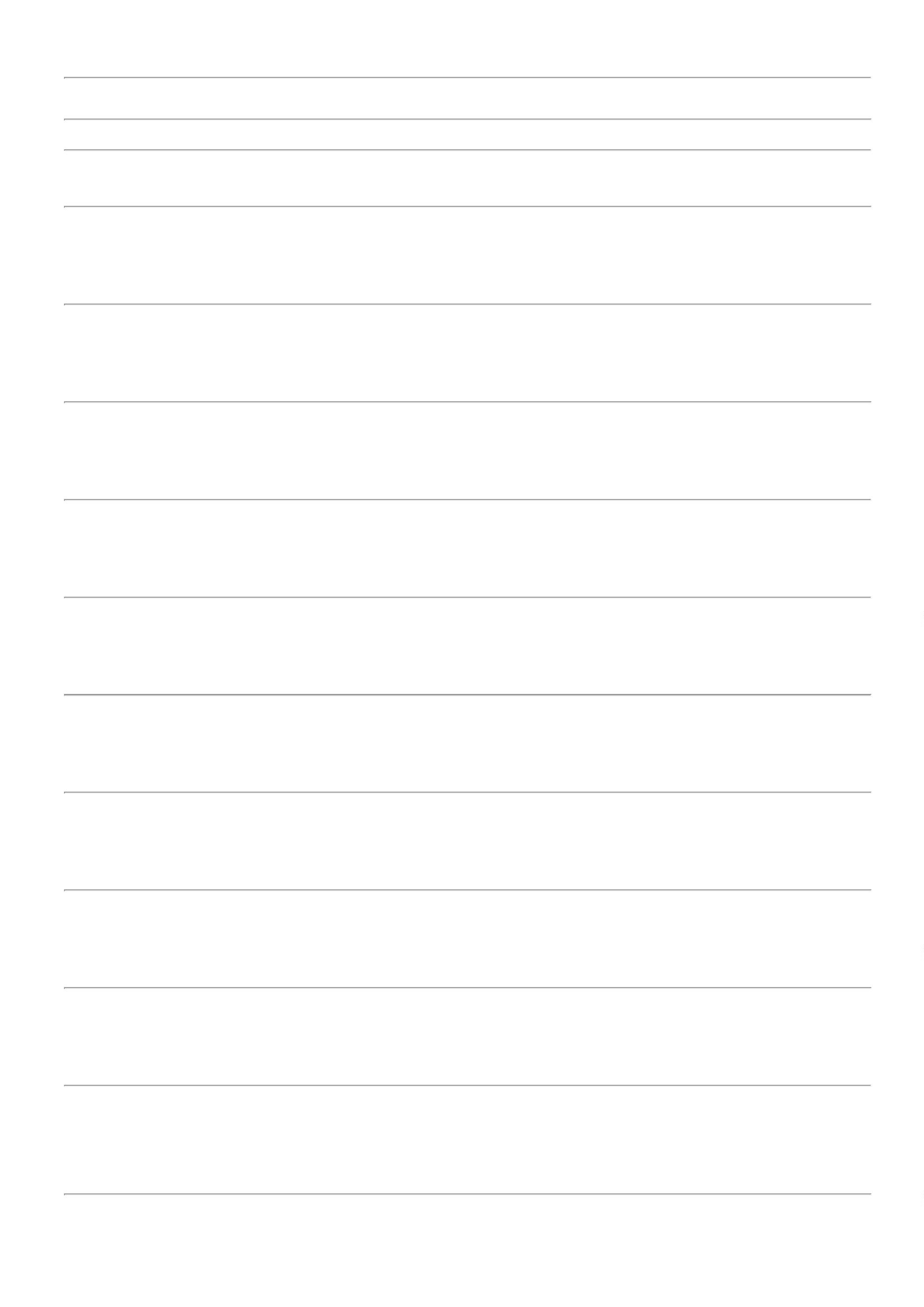 29/04/2024Bionexo26/04/202414:24DaniellyEvelynPereira DaCruzVALVULAVALVULACROMADA(INOX) P/ PIA DECOZINHA 3.5 -REALMarleneCustodia DeAraujoCROMADA7 (INOX) P/ PIA DE 3930COZINHA 3.5 -R$R$R$124,00001-AVULSAnull-5 Unidade24,8000 0,0000LagaresUNIDADE26/04/202414:24TotalParcial:R$59.01.142,1500Total de Itens da Cotação: 17Total de Itens Impressos: 12TotalGeral:R$471.01.456,7500Clique aqui para geração de relatório completo com quebra de páginahttps://bionexo.bionexo.com/jsp/RelatPDC/relat_adjudica.jsp3/3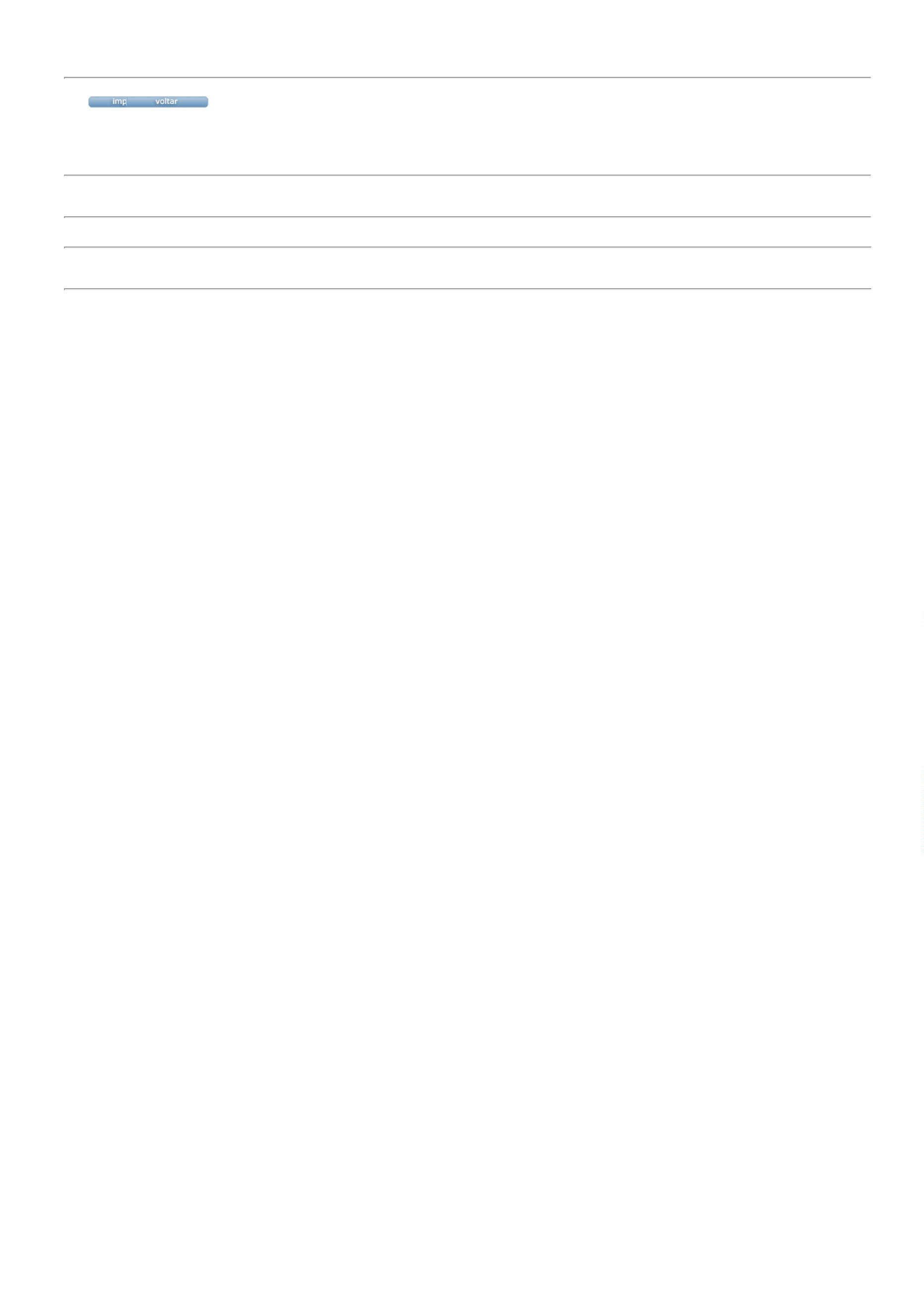 